ESCOLA MUNICIPAL DE EDUCAÇÃO BÁSICA AUGUSTINHO MARCONDIRETORA: TATIANA M. BITTENCOURT MENEGATASSESSORA TÉCNICA PEDAGÓGICA: MARISTELA BORELLA BARAUNAASSESSORA TÉCNICA ADMINISTRATIVA: MARGARETE PETTER DUTRAPROFESSORA: JAQUELINE DEMARTINIATIVIDADE DE INGLÊS - 5º anoAtividade 1: Estudar as Classroom Languages que estão no caderno.Sugestão de vídeos para treinar a pronúncia: https://www.youtube.com/watch?v=Np_wIvRl-DwAtividade 2: Copie a explicação em seu caderno:PERSONAL PRONOUNS – PRONOMES PESSOAIS Os pronomes mais conhecidos no Inglês são os pronomes pessoais. Eles são chamados de Personal Pronouns e servem para substituir nas frases o nome de alguém, algum animal ou objeto. São eles:Exemplos:Kate is beautiful.She is beautiful. Ela é linda.Peter and I are brothers.We are brothers. Nós somos irmãos.The school is big.It is big. Ela é grande.Jack is a student.He is a student. Ele é um estudante.Sugestão de vídeos de explicação e para treinar a pronúncia: https://brasilescola.uol.com.br/videos/subject-pronouns-or-personal-pronouns.htm https://www.youtube.com/watch?v=SGPwdmddkqIhttps://www.youtube.com/watch?v=B_--6nNFaPohttps://www.youtube.com/watch?v=pqR31RC7ol0Atividade 3:  Olhe a figura e sublinhe/destaque o pronoun (pronome) está correto.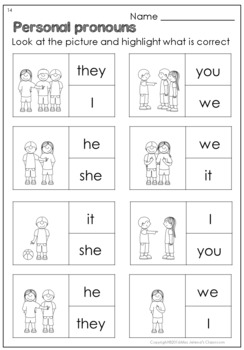 Atividade 4:  Substitua adequadamente as palavras em negrito pelos pronomes pessoais correspondentes:Exemplo: Anna is a good student.                 She is a good student. Ela é uma boa aluna.Fred is my father.I and John are brothers.My bear is brown.Jeniffer and Sophia are doctors.The elephant is big.My pen is blue.Sugestão de atividade On-line (games e quiz): https://www.learningchocolate.com/content/personal-pronouns-subject - ótimo para treinar https://www.montsemorales.com/gramatica/Personpronoun.htm – muito bom  PERSONAL PRONOUNSTRADUÇÃOIEUYOU VOCÊHE ELE – para pessoaSHE ELA – para pessoaITELE/ELA – para animal/objetoWENÓSYOUVOCÊSTHEYELES/ELAS